Mast for avspenning av toppline, med omføringsloop 3E / 3A - mastMasteavstand: 5m, Faseavstand: 5m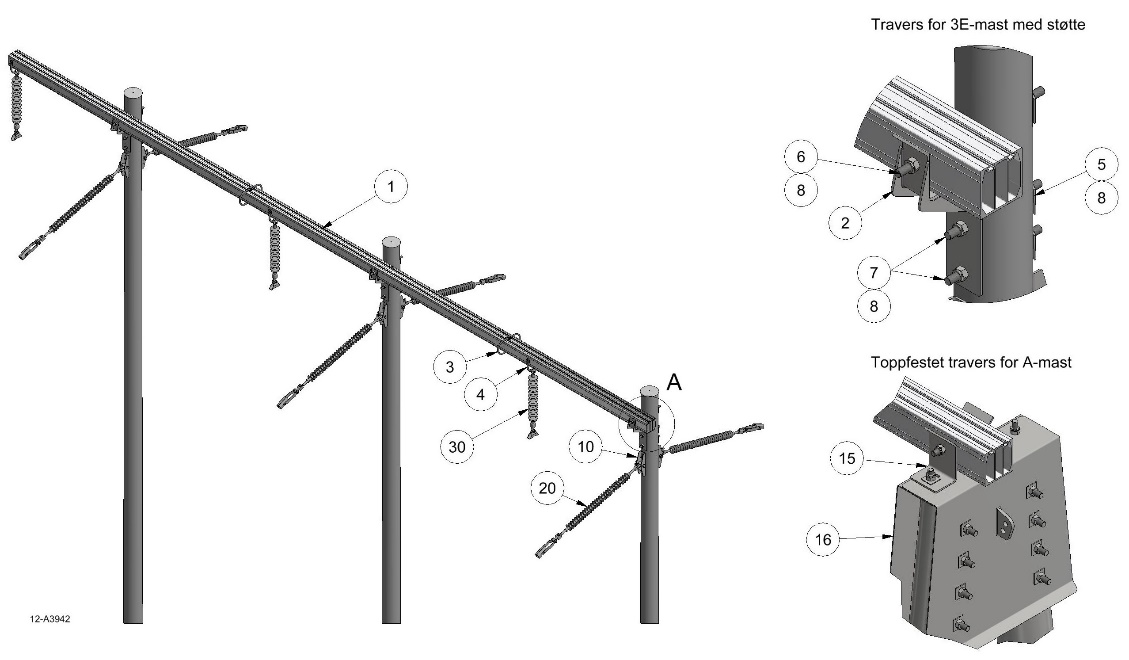 AnleggNetteierProsjektnummerKontaktperson netteierAnsvarlig EL-tjenesteProsjektert avEntreprenørDatoMastenummerKontaktperson entreprenørPosVarenrBetegnelseTypeAnt.Enh.ProdusentMerknad12837414AvspenningstraversT3AOE-5050BH-8S1stkEL-tjeneste asFor boltmontasje M2432836847Fasefeste bøyleB160-8E1settEL-tjeneste asFor omføringsloop32836733Fasefeste flaggF160-8EsettEL-tjeneste asFor omføringsloop52836837Jordingsklemme Ø10 m/90 graders vinkelJ10VstkEL-tjeneste asHvis krav til jording. Sliss på travers øverst52836836Jordingsklemme Ø10J10stkEL-tjeneste asHvis krav til jording. Sliss på travers nederst10Fase-bardunfesteFB/FFEstkEL-tjeneste asTosidig/EnsidigTravers for H-mast med støtte:Travers for H-mast med støtte:22837406StøttebrakettSTB160-P83stkEL-tjeneste as42836815UnderlagsskiveSA1S-279stkEL-tjeneste asMå benyttes6Gjengebolt M24 med mutterGB3stkEL-tjeneste asPos.7+180mm for støttebr.7Gjengebolt M24 med mutterGB6stkEL-tjeneste asLengde tilpasset stolpe82836447PAL-mutter M24PAL-M2418stkEL-tjeneste asToppfestet travers for A-mast:Toppfestet travers for A-mast:152836466FestevinkelFVT-P83stkEL-tjeneste as16ToppfesteTFK3stkEL-tjeneste as